Сценарий литературной гостиной к Международному дню студентаУчастникиВедущий, зрители (взрослые и дети)ЦельЗнакомство с историей праздникаЗадачиСоздание праздничного настроения, эстетическое воспитаниеМатериалыЗал украшен различными плакатами с молодежьюОборудованиеПроектор, экран, ноутбукПримерное время1.5 – 2 часаМероприятие проводится в помещенииХод мероприятия(В зале играет приятная музыка, зрители заходят в зал.)Ведущий: Здравствуйте дорогие друзья! День студента – это всегда очень веселый праздник. Молодость способствует веселью, танцам, праздникам. И сегодня в Международный День студентов вас ждет концерт, на котором никому не будет скучно.Но для начала я немного расскажу вам об этом интересном празднике.Слайд 1.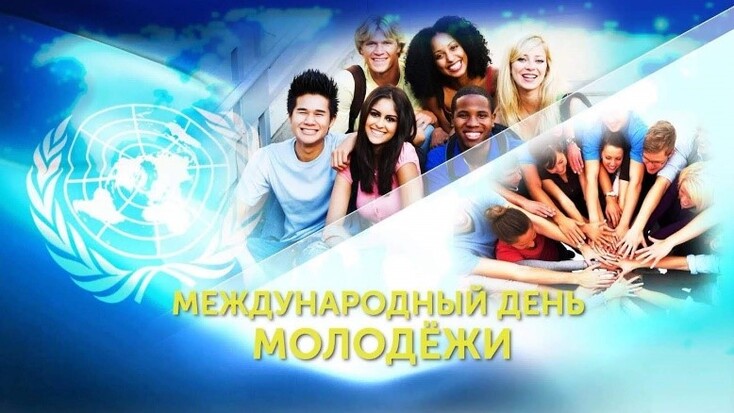 Сам праздник был учрежден в 1941 году на международной встрече студентов стран, боровшихся против фашизма, которая проходила в Лондоне, но отмечать его начали после окончания Второй мировой войны, с 1946 года.Слайд 2.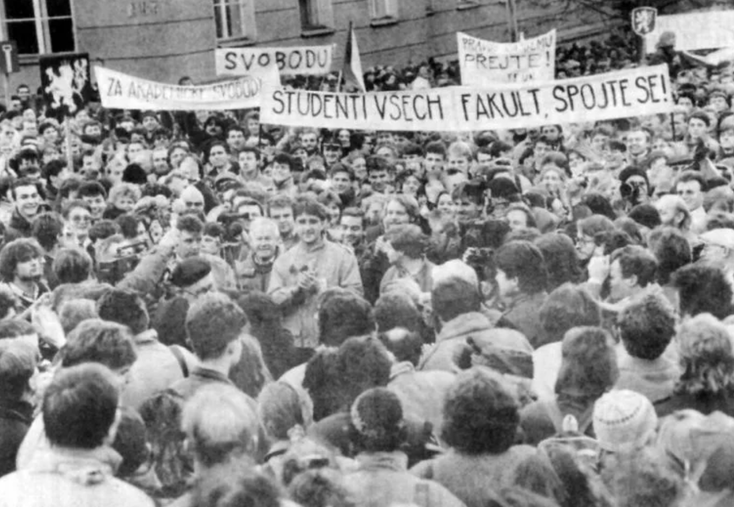 Истоки праздника берут начало из трагических событий. 28 октября 1939 года. Чехословакия (в то время протекторат фашистской Германии Богемия и Моравия) оккупирована фашистами. Пражские студенты вместе с преподавателями вышли на демонстрацию, чтобы отпраздновать годовщину со дня образования Чехословацкого государства – 28 октября 1918 года.Слайд 3.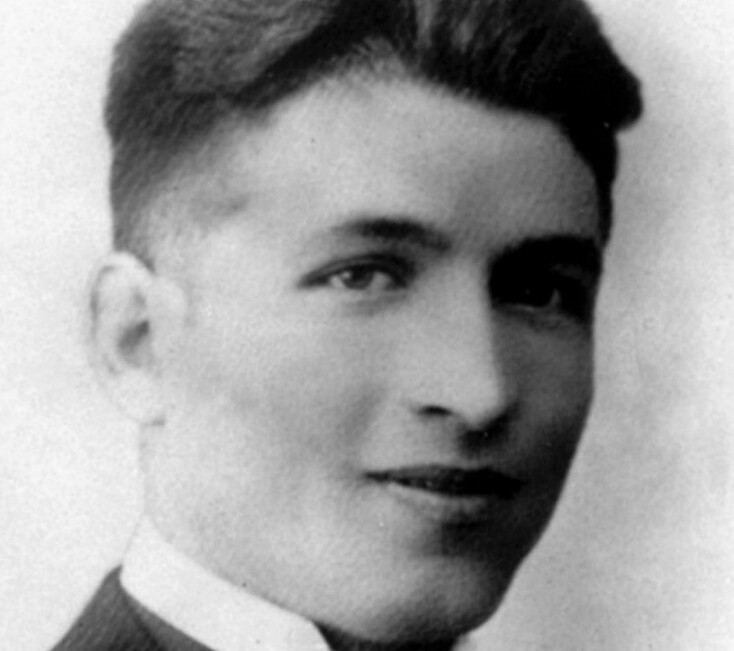 Оккупанты разогнали демонстрацию. В ходе потасовки был застрелен студент медицинского факультета Ян Оплетал. Его похоронили 15 ноября. Смерть Яна Оплетала спровоцировала акции протеста – в разных частях Праги произошли столкновения между полицаями и студентами, а возле медицинского института собралось около тысячи человек, чтобы попрощаться со своим товарищем.В ответ на отпор студентов в Берлине состоялось совещание высших представителей оккупационной администрации. Адольф Гитлер издал «приказ, чтобы организаторы были застрелены, и большая часть студентов отправлена в концентрационный лагерь. Все чешские университеты немедленно закрываются на три года».Слайд 4.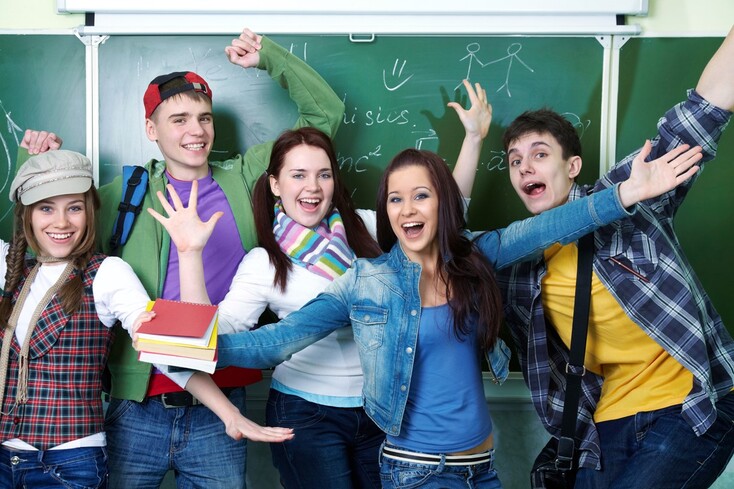 Ведущий: Международный день студентов – праздник, который справляют все учащиеся университетов и институтов, колледжей и техникумов, а также других учебных заведений по всему миру.В России в 2022 году Международный день студентов справляют 17 ноября. Праздник справляют на неофициальном уровне 76-йa раз.Значение: торжество приурочено ко дню международной солидарности студентов 17.11.1939.В этот день традиционно проводятся студенческие демонстрации, карнавалы, парады, выступления музыкальных коллективов. Студенты распевают серенады и устраивают торжественные шествия через город.Слайд 5.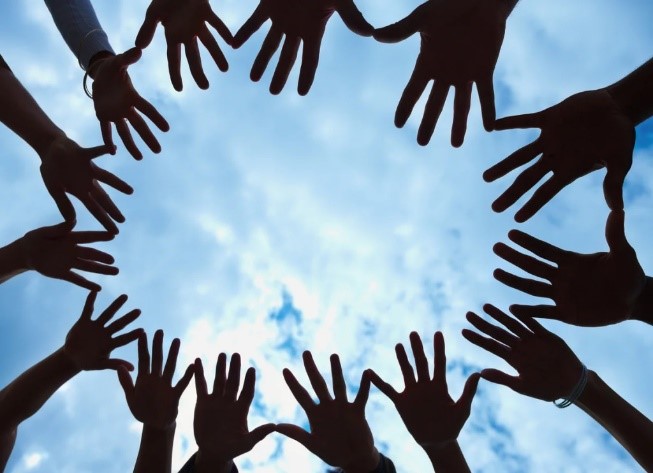 Ведущий: В РФ Международный День студентов не особенно известен и широко не отмечается. Массовые мероприятия в честь учащихся ВУЗов, техникумов проходят 25 января – в День студента. Однако те, кто знаком с этой датой, справляют свой праздник два раза в год.Ведущий: В этот день в учебных заведениях организуются награждения отличившихся студентов, соревнования и конкурсы, интеллектуальные игры. В ночных клубах устраиваются тематические вечеринки, выступления музыкальных коллективов. Музеи предлагают учащимся акционные билеты.Слайд 6.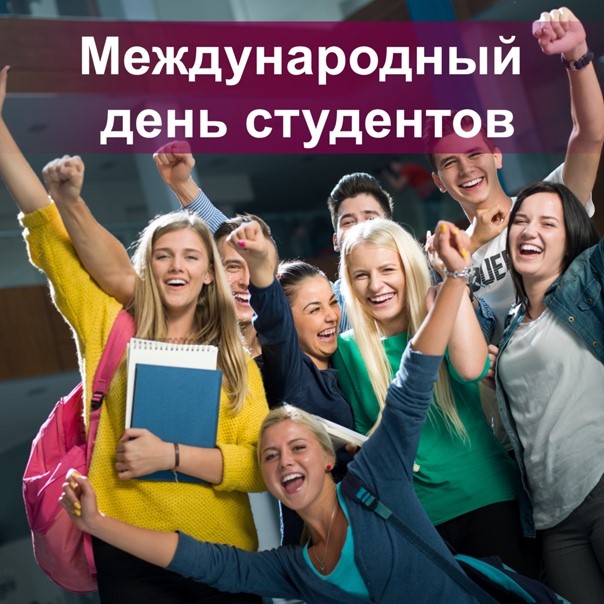 Ведущий: немного интересных фактов:Первые студенты обучались не более 4 лет.Ранее образование получали только лица мужского пола, независимо от сословия: дворяне, мещане, а также крестьянские дети, которые составляли около 22% от общего количества учащихся.Из всей студенческой массы только 10-15% молодых людей могут в свободное от учебы время подрабатывать, не нарушая при этом образовательного процесса.В XII веке преподавательский состав также назывался студентами. И только после введения ученых званий эти понятия стали разделяться.Во времена развития первых университетов студентов называли школярами.Студенты – глубоко верующие в поверья люди. В Японии учащиеся берут с собой на экзамены шоколадку KitKat. Согласно поверью, она является талисманом, так как напоминает по звучанию их фразу «обязательно победим».В России в XIX веке в питейных заведениях на спинах подвыпивших студентов писали места их проживания. Это делалось с благой целью, чтобы извозчик смог прочитать адрес и доставить человека домой.Слово «абитуриент» в переводе с латинского означает «уходящий». Им обозначали студентов, которые покидают учебное заведение. В 50-х годах в СССР это слово было неправильно переведено, и абитуриентами стали называть поступающих на учебу юношей и девушек. Во многих странах мира этот термин сохранил свое истинное значение.Слайд 7.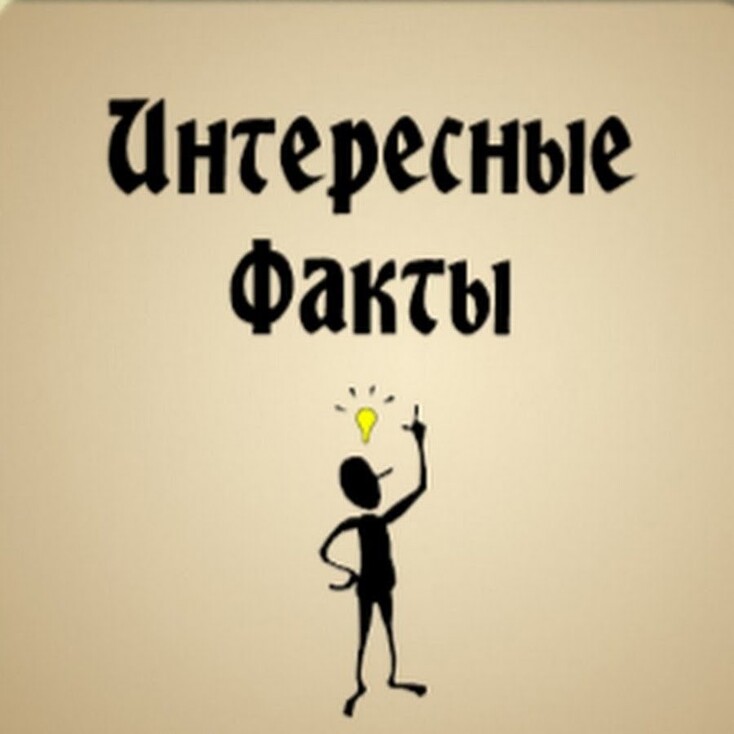 Ведущий: Студенты по всему миру принимают участие в этом празднике, что действительно важно, ведь таким образом они показывают единство студенческого сообщества. В Москве тоже готовятся к проведению дня студентов: в павильоне московских центральных диаметров на эту дату назначено открытие бесплатного антикафе, которое проработает весь день. Студенты смогут прийти туда для того, чтобы весело провести время, познакомиться с ровесниками, сыграть в настольные игры и просто отдохнуть. И все это будет абсолютно бесплатно: таким образом, мэрия Москвы решила поздравить молодежь, которая обучается в вузах столицы.Ведущий: Неважно сколько вам лет, главное как вы себя ощущаете. Будьте молоды и здоровы, получайте удовольствие от жизни, и вы навсегда останетесь молодыми. С праздником друзья, с Международным Днем студентов.© Материал из Справочной системы «Культура»
https://vip-cult.dev.ss.aservices.tech
Дата копирования: 27.09.2023